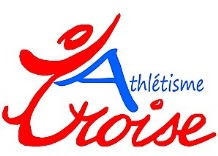 TRIATHLON    BENJAMINS    MINIMES Zone Finistère Nord					SAMEDI  31  MARS 2018Stade municipal de Ty colo 7, rue du Pont de Bois 29290 Saint-RenanLes horaires sont susceptibles d’être modifiés en fonction du nombre de participants aux différentes épreuves. L'organisateur se réserve le droit d'annuler les épreuves qui ne comporteraient pas de jury.Les concours BE sont ouverts dès 14h00 ; 4 essais sur les concours.Chaque club devra fournir des officiels, aides, jeunes juges ou autres bénévoles licenciés (1 pour 4 athlètes, 2 pour 8 athlètes, 3 juges pour 10 et + )Les inscriptions (Jury) seront prises jusqu'au Jeudi 29 Mars minuit par mail à : iroise.athletisme@gmail.com Les inscriptions (Athlètes) seront prises jusqu'au Jeudi 29 Mars minuit sur le site du 29 :https:/www.athle29.fr/EngagementsCD29/index.phpBuvette et restauration sur placeHorairesCoursesHauteurLongueurTripleJavelotDisque13h45Mise en place du juryMise en place du juryMise en place du juryMise en place du juryMise en place du jury14h0050m MIMBEF/BEM. (2 sautoirs)BEF/BEMBEF /BEM(2 aires)14h1550m MIFMIM (2 sautoirs)14h3050m BEMMIF14h4550m BEF15h00100m MIF15h15100m MIMMIF (2 sautoirs)16h001000m BEFMIM16h101000m BEM16h201000m MIM16h301000m  MIF16h45Finales 50m BEM16h50Finales 50m BEF16h55Finales 50m MIM17h00Finales 50m MIF17H05Finales 100m MIM17H15Finales 100m MIF